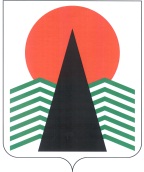 ГЛАВА  НЕФТЕЮГАНСКОГО  РАЙОНАпостановлениег.НефтеюганскО назначении публичных слушаний по проекту решения о предоставлении разрешения на условно разрешенный вид использования земельного участка или объекта капитального строительства, расположенного на межселенной территории Нефтеюганского районаВ соответствии с Градостроительным кодексом Российской Федерации, Федеральным законом от 06.10.2003 № 131-ФЗ «Об общих принципах организации местного самоуправления в Российской Федерации», Уставом муниципального образования Нефтеюганский район, руководствуясь решениями Думы Нефтеюганского района от 28.03.2018 № 230 «О порядке организации 
и проведения публичных слушаний по проектам правил землепользования 
и застройки, проектам планировки территории, проектам межевания территории, проектам предусматривающим внесение изменений в один из указанных утвержденных документов, проектам решений о предоставлении разрешения 
на условно разрешенный вид использования земельного участка или объекта капитального строительства, проектам решений о предоставлении разрешения 
на отклонение от предельных параметров разрешенного строительства, реконструкции объектов капитального строительства», от 25.09.2013 № 405 
«Об утверждении Правил землепользования и застройки межселенной территории Нефтеюганского района», постановлением администрации Нефтеюганского района 
от 22.03.2017 № 448-па-нпа «Об утверждении административного регламента предоставления муниципальной услуги «Предоставление разрешения на условно разрешенный вид использования земельного участка или объекта капитального строительства, расположенного на межселенной территории Нефтеюганского района», в целях соблюдения права человека на благоприятные условия жизнедеятельности, прав и законных интересов правообладателей земельных участков и объектов капитального строительства, расположенных на межселенной территории, в связи с обращением Иванова Василия Петровича (заявление 
от 02.11.2018), Раскуловой Светланы Валерьевны (заявление от 01.11.2018), Пьянкова Виктора Станиславовича (заявление от 01.11.2018), Сулейманова Рамиля Равилевича (заявление от 02.11.2018), Сулейманова Рима Рамильевича (заявление от 02.11.2018), Закировой Нурдиды Ахатовны (заявление от 02.11.2018)  п о с т а н о в л я ю:Назначить публичные слушания по проекту решения о предоставлении разрешения на условно разрешенный вид использования земельного участка или объекта капитального строительства, расположенного на межселенной территории Нефтеюганского района, согласно приложению к настоящему постановлению 
(далее – Проект), проводимые по инициативе Главы Нефтеюганского района, 
в отношении земельных участков с кадастровыми номерами:86:08:0020801:14348, площадью 786 кв.м, расположенного по адресу: Ханты-Мансийский автономный округ – Югра, Нефтеюганский район, на берегу протоки Сингапайская, в районе куста 91 Усть-Балыкского месторождения, 
СНТ «Энергетик», участок № 253.86:08:0020801:12578, площадью 636 кв.м, расположенного по адресу: Ханты-Мансийский автономный округ – Югра, Нефтеюганский район, Чесновский остров, СНТ «Чесновский», ряд 16 (правый), участок № 5.86:08:0020801:13242, площадью 503 кв.м, расположенного по адресу: Ханты-Мансийский автономный округ – Югра, Нефтеюганский район, 
СНТ «Северный», участок № 1415.86:08:0020801:15417, площадью 408 кв.м, расположенного по адресу: Ханты-Мансийский автономный округ – Югра, Нефтеюганский район, 
Усть-Балыкское месторождение нефти, куст 24, ТСН «Сибиряк», участок № 23.86:08:0020801:15426, площадью 1500 кв.м, расположенного по адресу: Ханты-Мансийский автономный округ – Югра, Нефтеюганский район, 
Усть-Балыкское месторождение нефти, куст 24, ТСН «Сибиряк», № 23а.86:08:0020801:14281, площадью 857 кв.м, расположенного по адресу: Ханты-Мансийский автономный округ – Югра, Нефтеюганский район, 
СОТ «Южный», участок № 13, ряд № 1.Срок проведения публичных слушаний с 15.11.2018 по 13.12.2018. Назначить собрание участников публичных слушаний на 11.12.2018, время начала – 18:00 часов по местному времени, место проведения публичных слушаний по адресу: Ханты-Мансийский автономный округ – Югра, г.Нефтеюганск, мкр.3, д.21 (4 этаж, каб.430).Настоящее постановление подлежит опубликованию в газете «Югорское обозрение» и размещению на официальном сайте органов местного самоуправления Нефтеюганского района.Контроль за выполнением постановления возложить на директора 
департамента имущественных отношений – заместителя главы Нефтеюганского 
района Бородкину О.В.Глава района							Г.В.ЛапковскаяПриложение к постановлению Главы Нефтеюганского районаот 08.11.2018 № 110-пгПроект решения о предоставлении разрешения на условно разрешенный вид использования земельного участка или объекта капитального строительства, расположенного на межселенной территории Нефтеюганского районаВ соответствии со статьёй 39 Градостроительного кодекса Российской Федерации, Федеральным законом от 06.10.2003 № 131-ФЗ «Об общих принципах организации местного самоуправления в Российской Федерации», Уставом муниципального образования Нефтеюганский район, руководствуясь решением Думы Нефтеюганского района от 25.09.2013 № 405 «Об утверждении Правил землепользования и застройки межселенной территории Нефтеюганского района», постановлением администрации Нефтеюганского района от 22.03.2017 № 448-па-нпа «Об утверждении административного регламента предоставления муниципальной услуги «Предоставление разрешения на условно разрешенный вид использования земельного участка или объекта капитального строительства, расположенного 
на межселенной территории Нефтеюганского района», учитывая заключение 
о результатах публичных слушаний от_________ № ________, в связи с обращением Иванова Василия Петровича, Раскуловой Светланы Валерьевны, Пьянкова Виктора Станиславовича, Сулейманова Рамиля Равилевича, Сулейманова Рима Рамильевича, Закировой Нурдиды Ахатовны  п о с т а н о в л я ю:Предоставить разрешение на условно разрешенный вид использования земельного участка – ведение садоводства (13.2) в отношении земельных участков с кадастровыми номерами:86:08:0020801:14348, площадью 786 кв.м, расположенного по адресу: Ханты-Мансийский автономный округ – Югра, Нефтеюганский район, на берегу протоки Сингапайская, в районе куста 91 Усть-Балыкского месторождения, 
СНТ «Энергетик», участок № 253.86:08:0020801:12578, площадью 636 кв.м, расположенного по адресу: Ханты-Мансийский автономный округ – Югра, Нефтеюганский район, Чесновский остров, СНТ «Чесновский», ряд 16 (правый), участок № 5.86:08:0020801:13242, площадью 503 кв.м, расположенного по адресу: Ханты-Мансийский автономный округ – Югра, Нефтеюганский район, 
СНТ «Северный», участок № 1415.86:08:0020801:15417, площадью 408 кв.м, расположенного по адресу: Ханты-Мансийский автономный округ – Югра, Нефтеюганский район, 
Усть-Балыкское месторождение нефти, куст 24, ТСН «Сибиряк», участок № 23.86:08:0020801:15426, площадью 1500 кв.м, расположенного по адресу: Ханты-Мансийский автономный округ – Югра, Нефтеюганский район, 
Усть-Балыкское месторождение нефти, куст 24, ТСН «Сибиряк», № 23а.86:08:0020801:14281, площадью 857 кв.м, расположенного по адресу: Ханты-Мансийский автономный округ – Югра, Нефтеюганский район, 
СОТ «Южный», участок № 13, ряд № 1.Настоящее постановление подлежит опубликованию в газете «Югорское обозрение» и размещению на официальном сайте органов местного самоуправления Нефтеюганского района.Контроль за выполнением постановления возложить на директора 
департамента имущественных отношений – заместителя главы Нефтеюганского района Бородкину О.В.Глава района							Г.В.Лапковская08.11.2018№ 110-пг№ 110-пг